الجمــهــوريــة الــجــزائـريــة الديمــقــراطـيـة الشــعــبـيـةوزارة التـــــعـــلــيـم العـــالي والـــبـــحــث الــعــلـــــمــي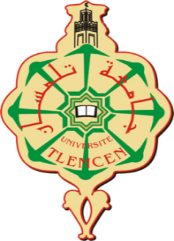                               جـــــــــــــامـــعــة أبو بكر بلقايد تلمســـــــــــان                               كلية العلوم الإنسانية والعلوم الاجتماعية                                         قســــــم التـــــــــــاريخإسم ولقب الطالب: .........................                            الأستاذ: محمد زروقيرقم التسجيل: ...............................امتحان السداسي الأول مقياس:                              العالم المعاصرموجه لطلبة السنة الثانية لسانسالسنة الجامعية: 2021-2022    الســــــؤال:          يعتبر القرن التاسع عشر قرن التوسع الاستعماري في القارة الإفريقية، التي تسابقت إليها البلدان الأوربية لكسب الأراضي واستغلال مواردها خدمة لبلدانها التي كانت تشهد تطورا ملحوظا في مختلف مجالات الحياة. ومن أجل التخفيف من الصراع بينها عقدت مؤتمر برلين بين شهري نوفمبر 1884 وفيفري 1885 بمدينة برلين بهدف تنظيم تقاسم مناطق النفوذ في القارة الإفريقية بين البلدان الاستعمارية الأوربية ، فشكل ذلك ما يسمى بالحركة الاستعمارية في القارة الإفريقية.        لكن التحولات التي عرفها العالم مع مطلع القرن العشرين وسياسة الاحتلال الأوروبي القائمة على استعباد الشعوب الإفريقية دفعت النخبة المثقفة فيها والمشبعة بأفكار التقدم والديمقراطية، من خريجي المدارس والمعاهد العليا والجامعات الغربية إلى النضال في شكل أحزاب سياسية ومنظمات مهنية وشبابية بهدف توعية الجماهير سياسيا وقوميا، والحصول على حريتها وسيادتها الوطنية.اعتمادا على محتوى النص أكتب مقالا تاريخيا موثقا مبينا فيه ما يلي:الدوافع الحقيقية وراء سعي الدول الأوربية إلى احتلال القارة الإفريقية.أهم الدول التي تعرضت للاحتلال الأوروبي (8 دول ).أسباب تراجع الاستعمار التقليدي وتصاعد المد التحرري في القارة الإفريقية.اهم الحركات التحررية التي شهدتها القارة (نموذجين)               ملاحظة : الإجابة تكون دقيقة مع التركيز على التحليل و المناقشة                   بالتوفيق للجميعمقدمة: ......................................................................................................................................................................................................................................................................................................................................................................................................................................................................................................................................................................................................................................................................................................................................................................................................................التحليل والمناقشة: ..............................................................................................................................................................................................................................................................................................................................................................................................................................................................................................................................................................................................................................................................................................................................................................................................................................................................................................................................................................................................................................................................................................................................................................................................................................................................................................................................................................................................................................................................................................................................................................................................................................................................................................................................................................................................................................................................................................................................................................................................................................................................................................................................................................................................................................................................................................................................................................................................................................................................................................................................................................................................................................................................................................................................................................................................................................................................................................................................................................................................................................................................................................................................................................................................................................................................................................................................................................................................................................................................................................................................................................................................................................................................................................................................................................................................................................................................................................................................................................................................................................................................................................................................................................................................................................................................................................................................................................................................................................................................................................................................................................................................................................................................................................................................................................................................................................................................................................................................................................................................................................................................................................................................................................................................................................................................................................................................................................................................................................................................................................................................................................................................................................................................................................................................................................................................................................................................................................................................................................................................................................................................................................................................................................................................................................................................................................................................................................................................................................................................................................................................................................................................................................................................................................................................................................................................................................................................................................................................................................................................................................................................................................................................................................................................................................................................................................................................................................................................................................................................................................................................................................................................................................................................................................................................................................................................................................................................................................................................................................................................................................................................................................................................................................................................................................................................................................................................................................................................................................................................................................................................................................................................................................................................................................................................................................................................................................................................................................................................................................................................................................................................................................................................................................................................................................................................................................................................................................................................................................................................................الخاتمة:........................................................................................................................................................................................................................................................................................................................................................................................................................................................................................................................................................................................................................................................................................................................................................................................................................................................................................................................................المصادر والمراجع:........................................................................................................................................................................................................................................................................................................................................................................................................................................................................................................................................................................................................................................................................................................................................................................................................................................................................................................................................................................................................................................................................................................................................................................................................................................................................................................................................................................................................................العلامةملاحظات